СОДЕРЖАНИЕ ПРОГРАММЫ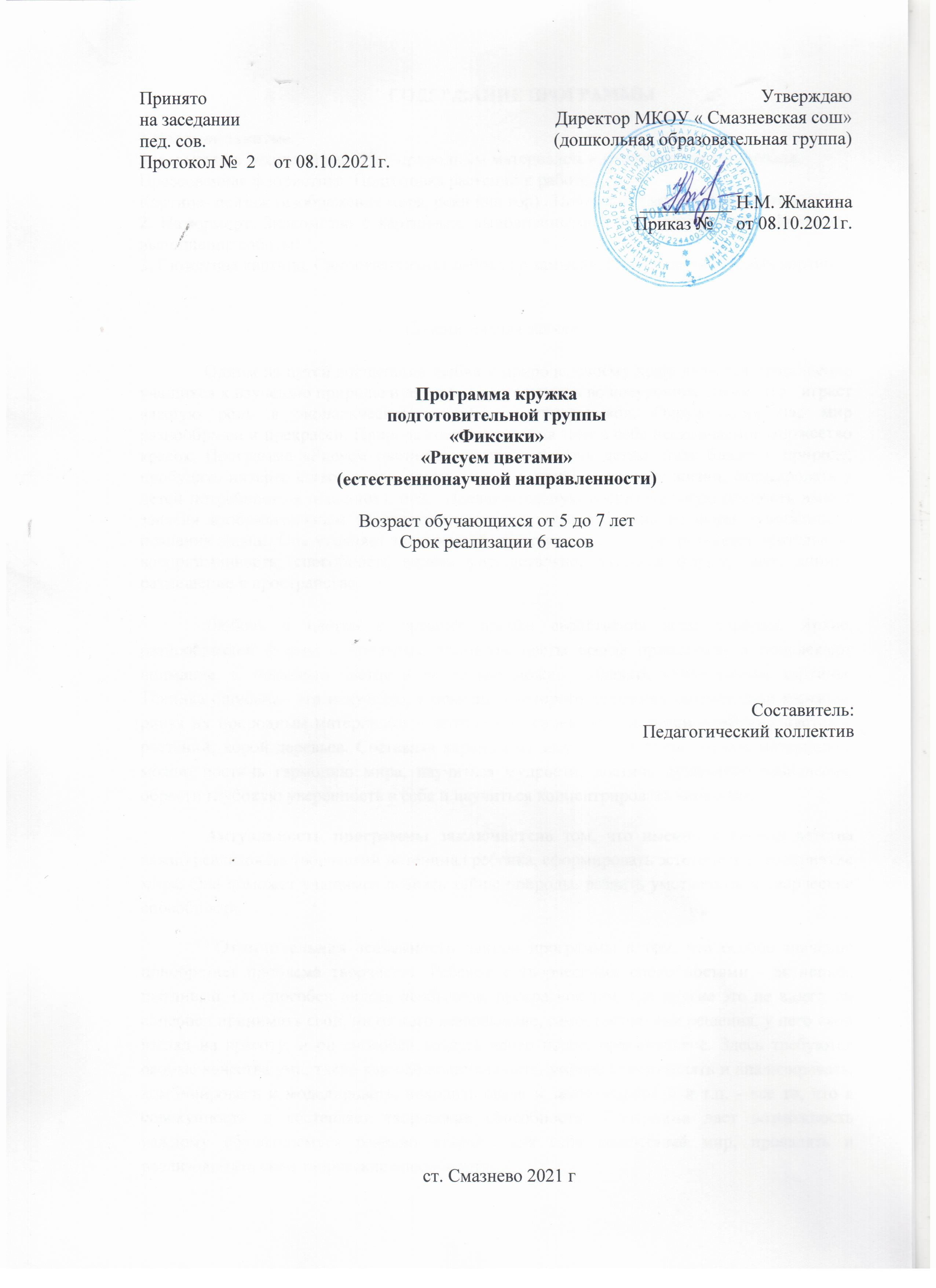 1.Вводное занятие. Знакомство с техникой работы с природным материалом в японском стиле ошибана. Прессованная флористика. Подготовка растений к работе. Картина- пейзаж (изображение моря, реки или гор) . Поэтапное выполнение работы.2. Натюрморт. Знакомство с картинами, выполненными в технике ошибана. Поэтапное выполнение работы.3. Сюжетная картина. Самостоятельная работа по замыслу. Презентация готовых картинПояснительная запискаОдним из путей воспитания любви к природе, своему краю является приобщение учащихся к изучению природы и активная деятельность во внеурочное время, что   играет важную роль в экологическом воспитании школьников. Окружающий нас мир разнообразен и прекрасен. Природа совершенна, она таит в себе нескончаемое множество красок. Программа «Рисуем цветами» призвана помочь детям стать ближе к природе, пробудить интерес к творчеству, уметь видеть в природе красоту жизни, формировать у детей потребность в общении с ней.  Исключительную воспитательную ценность имеют занятия изобразительным творчеством; прежде всего это одна из форм чувственного познания жизни. Она уточняет знаниядетей об окружающем мире, развивает зрительную восприимчивость, способность видеть мир детально, различая форму, цвет, линию, размещение в пространстве.Любовь к цветам с древних времён свойственна всем народам. Яркие, разнообразной формы с приятным ароматом цветы всегда привлекали и привлекают внимание. С помощью цветов и не только можно создавать удивительные картины. Техника ошибана– это искусство, с помощью которого художник создает свои картины, рисуя их природным материалом – лепестками, семенами, листьями, стеблями цветов и растений, корой деревьев. Составляя картины из засушенных растительных материалов, можно постичь гармонию мира, научиться мудрости, достичь душевного равновесия, обрести глубокую уверенность в себе и научиться концентрировать внимание.Актуальность программы заключаетсяв том, что именно в период детства важно реализовать творческий потенциал ребенка, сформировать эстетическое восприятие мира. Она поможет учащимся познать тайны природы, развить умственные и творческие способности.   Отличительная особенность данной программы в том, что особое значение приобретает проблема творчества. Ребенок с творческими способностями - активный, пытливый. Он способен видеть необычное, прекрасное там, где другие это не видят; он способен принимать свои, ни от кого независящие, самостоятельные решения, у него свой взгляд на красоту, и он способен создать нечто новое, оригинальное. Здесь требуются особые качества ума, такие как наблюдательность, умение сопоставлять и анализировать, комбинировать и моделировать, находить связи и закономерности и т.п. - все то, что в совокупности и составляет творческие способности. Программа дает возможность каждому обучающемуся реально открыть для себя волшебный мир, проявлять и реализовывать свои творческие способности.Новизна. Программу отличает своевременность предлагаемого материала. Сочетание теоретического и практического курса обеспечивает широкие возможности в выборе методов работы, что, несомненно, будет способствовать творческому и интеллектуальному развитию ребят. В целом, программа может вызвать повышенный интерес к предмету экология.Цель программы: Научиться работать с природным материалом в технике ошибана.Задачи:
Образовательные:- сформировать у детей практические умения и трудовые навыки при работе с различным природным материалом; -способствовать вовлечению их в реальную деятельность по преображению окружающего мира, а также изучение растений родного края.-  изучить приемы и методику работы в технике ошибанаВоспитательные:-формировать художественный вкус, сознательное отношение к окружающему миру;-при проведении практических работ прививать навыки культуры; -продолжить воспитание навыков экологической культуры, ответственного отношения к природе.Развивающие:- развивать  творческий  потенциал детей. - развивать восприятие, воображение, мелкую моторику рук, художественный вкус и эстетическое восприятие мира.Условия реализации программыВозраст детей, на которых рассчитана программа 7-12 летФорма и режим занятий. Форма занятий групповая. Программа рассчитана на 6 ч.  Занятия проводятся 3 раза в неделю по 2 часа.Лекционно-образовательные занятияПрактические работыБеседы, ФотографированиеПрогнозируемые результаты программы:- Научиться заготавливать природный материал, высушивать растения прессованием.-Уметь рисовать простые картины с помощью природного материала, соблюдая пропорции, колористику, масштабные соотношения.-Уметь анализировать свои произведения, видеть и исправлять ошибки- Владеть техникой работы с природным материалом, представленной в программе.- Работать творчески, создавать художественные произведения, отличающиеся индивидуальностью.- Применять на практике приобретенные знания; Формы подведения итогов реализации программы осуществляется в виде:выставки- презентации детских работУЧЕБНО - ТЕМАТИЧЕСКИЙ ПЛАНМЕТОДИЧЕСКОЕ ОБЕСПЕЧЕНИЕПРОГРАММЫСПИСОК ЛИТЕРАТУРЫ1.А.И.Федорова, А.Н.Никольская. – Ярославль: 2000. Практикум по экологии и охране окружающей среды. – М: 2001.2.А.В.Бинас. Биологический эксперимент в школе. – М: 1990.3. А. Ф. Семенин. Всё о цветах.  -Екатеринбург- 2000.4.Мир растений Детская энциклопедия. Смоленск « Русич»-2001.5.В.Рохлов, А.Теремов, Р.Петросова. Занимательная ботаника. – М: 1999.№Название темыВсего часовВ том числеВ том числеВ том числе№Название темыВсего часовпрактич.теоретич.экскурсии1.Введение. Знакомство с образовательной программой. Картина- пейзаж2112.Картина- натюрморт223Сюжетная картина. 22Всего651№п/пТемаМетодическое обеспечениеМетодическое обеспечениеМетодическое обеспечение№п/пТемаФормы проведениязанятийМетоды и приемы обученияФормыподведения итогов1.Вводное занятие.ПейзажЛекция, практическая работаСловесный, , практические Викторина, смотр практических навыков2.Натюрмортпрактическая работа, ПрактическиеСловесные, наглядныесмотр практических навыков.3Сюжетная картинаПрактическая работаПрактические, наглядные, словесные, наглядныеВыставка работ